28th November 2022Dear Councillor You are summoned to the Extra Ordinary Meeting of Perton Parish Council, to be held in the Board room, Perton Civic Centre on Monday, 5th December 2022 at 7.00pm.  
Yours faithfully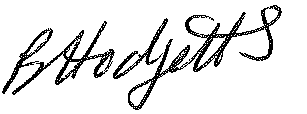 Mrs Becky Hodgetts, Clerk to the CouncilAll persons attending this meeting are hereby notified that this meeting will be recorded by the Parish Council to assist the Parish Clerk in the compilation of minutes. The recording will be deleted once the minutes have been approved. 
AGENDA108/22 - Public Open SessionTime for this session is limited to 30 minutes as per Standing Order number 3F. Members of the Public are invited to address the Parish Council (limited to 3 minutes per person as per Standing Order number 3G)109/22 -To receive apologies for absence110/22 -  Declaration of Disclosable Pecuniary Interest To receive Declarations of Disclosable Pecuniary and Other Interests from the Agenda111/22 - Code of Conduct To receive any requests for Code of Conduct Dispensations. (A request for a dispensation must be made in writing to the Clerk and be granted by decision of the Council)112/22 -  Residents Christmas lunch  To discuss provision of a Christmas lunch for vulnerable and lonely residents113/22 - Date and time of next meeting – Perton Civic Centre, Board room 7pm Full Council Meeting of Perton Parish Council – 12th December 2022Crime & Disorder Implications
Section 17 of the Crime & Disorder Act 1998, places a duty on a local authority to consider crime and disorder implications and to exercise its various functions with due regard to the likely effect of the exercise of those functions and to do all that it reasonably can to prevent crime and disorder in its area.  Where relevant any decisions made at the Parish Council meeting have taken this duty of care into consideration.